Name:                                   Klasse:                          Datum:Wie entsorgen wir unseren Abfall richtig?Jede Person in Deutschland verursacht                      kg Abfall im Jahr! Bei einer Einwohnerzahl von ca.                           Menschen entstehen in Deutschland jährlich
                        Tonnen Haushaltsabfälle. In Stadt und Landkreis Hof werden ca.                %  der Abfälle recycelt =                          .  Aus den gesammelten Wertstoffen entstehen neue Produkte. Deshalb                                         wir den Abfall.           
   AbfallartWohin damit?Beachte!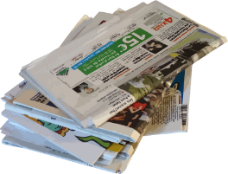 Altpapier = Wertstoffz.B. ________________________________________________________________________________________________________________________________________________________________________________________________________________________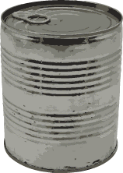 Konservendosen, Metallschraubverschlüsse = Wertstoff________________________________________________________________________________________________________________________________________________________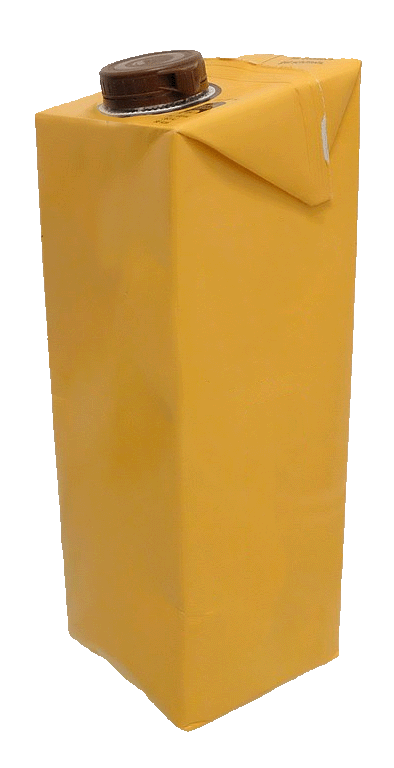 Getränkekartons = Wertstoffz. B. _______________________________________________________________________________________________________________________________________________________________________________________________________________________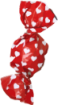 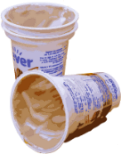 Verkaufsverpackungen = Wertstoffz. B. _______________________________________________________________________________________________________________________________________________________________________________________________________________________AbfallartWohin damit?Beachte!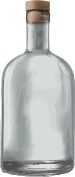 Glas = Wertstoffz. B. _______________________________________________________________________________________________________________________________________________________________________________________________________________________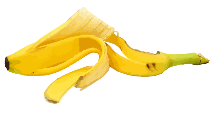 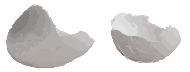 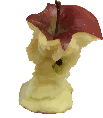 
organische Abfälle = Wertstoffz. B. _______________________________________________________________________________________________________________________________________________________________________________________________________________________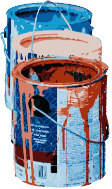 Sondermüllz. B. _______________________________________________________________________________________________________________________________________________________________________________________________________________________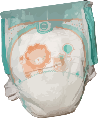 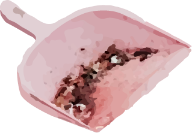 
Restmüllz. B. _______________________________________________________________________________________________________________________________________________________________________________________________________________________